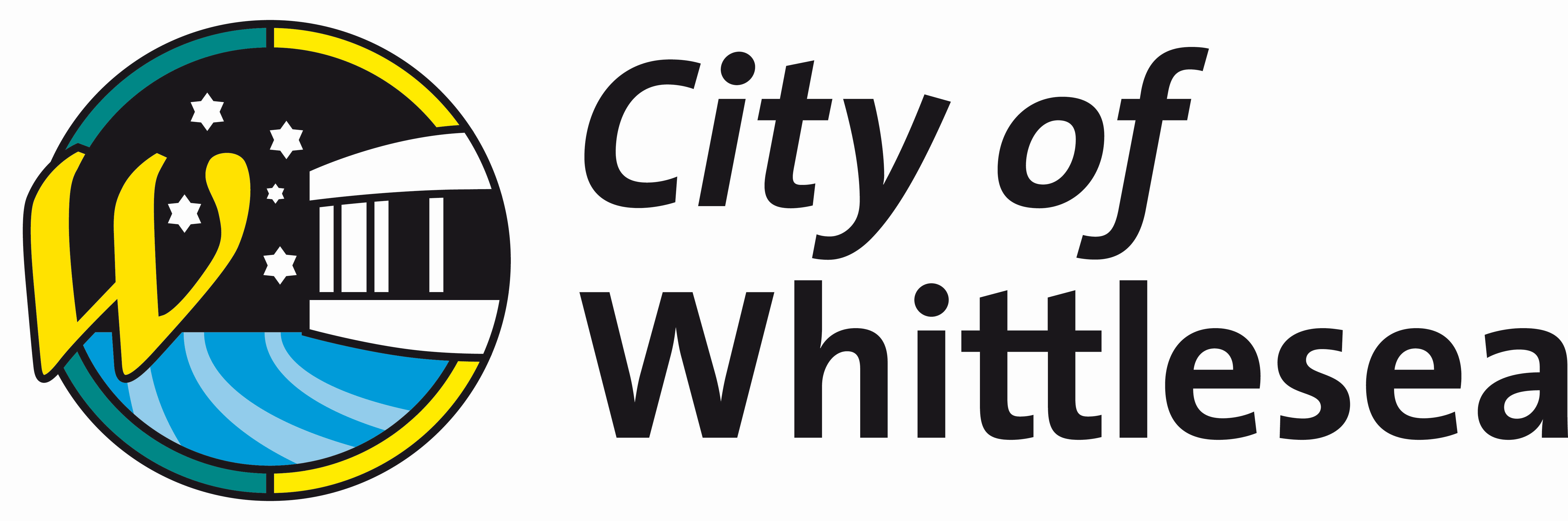 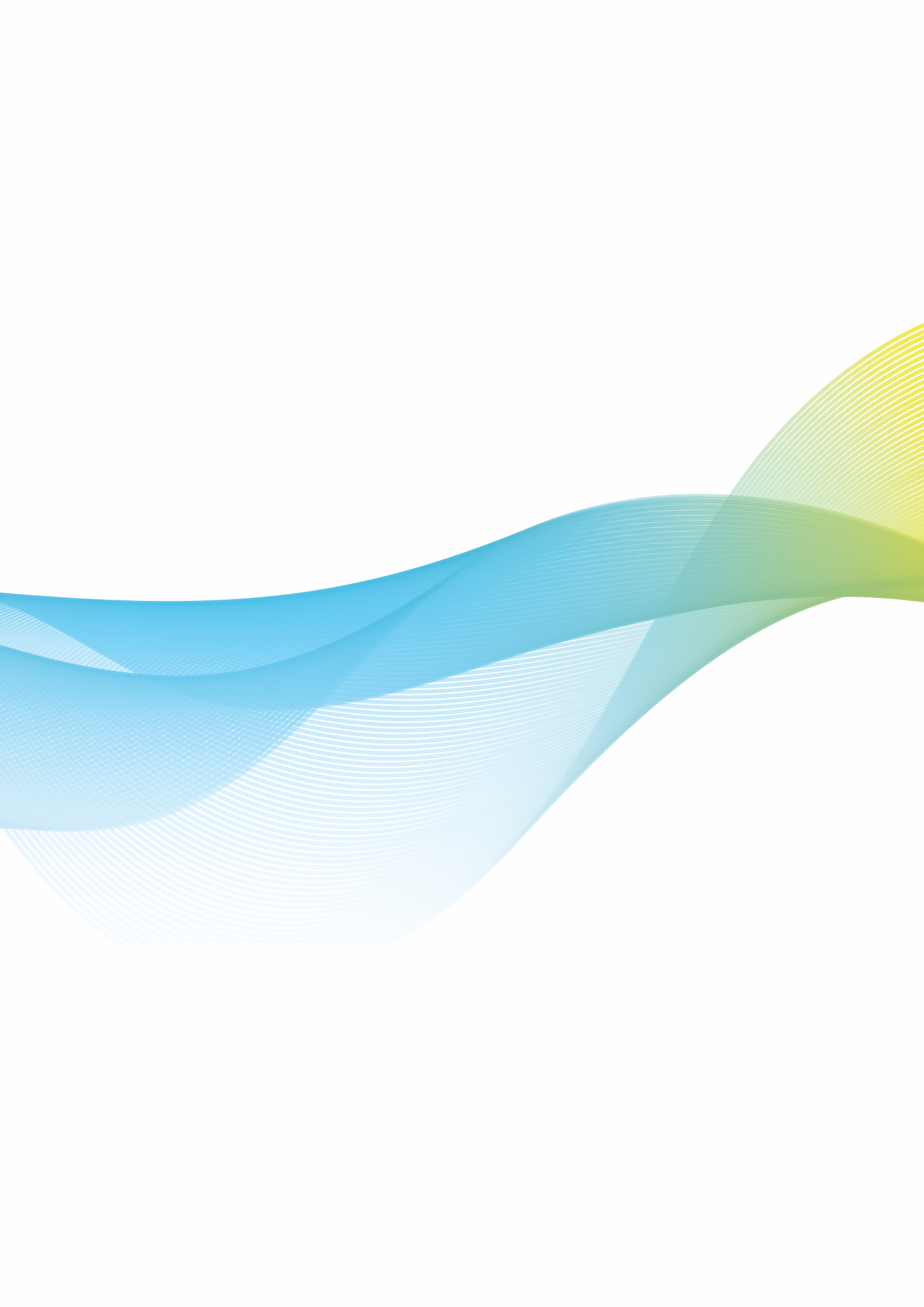 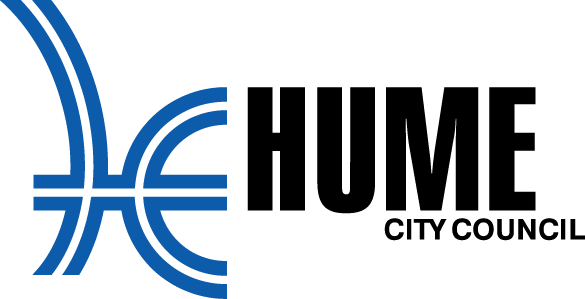 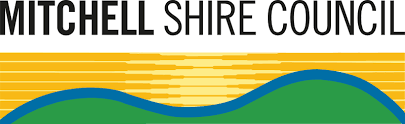 MinutesJoint Council MeetingTuesday 3 October 2023 at 5:00 pmCouncil Chamber at Civic Centre, 
25 Ferres Boulevard, South MorangCouncillors / AdministratorsCr Joseph Haweil	Mayor, Hume City CouncilCr Karen Sherry	Deputy Mayor, Hume City CouncilCr Jim Overend	Councillor, Hume City CouncilLydia Wilson	Chair of Council, Whittlesea City CouncilPeita Duncan	Administrator, Whittlesea City CouncilChristian Zahra AM	Administrator, Whittlesea City CouncilCr Fiona Stevens	Mayor, Mitchell Shire CouncilCr Louise Bannister	Deputy Mayor, Mitchell Shire CouncilCr Rob Eldridge	Councillor, Mitchell Shire CouncilSenior OfficersCraig Lloyd	Chief Executive Officer, Whittlesea City CouncilSheena Frost	Chief Executive Officer, Hume City CouncilBrett Luxford	Chief Executive Officer, Mitchell Shire CouncilEmma Appleton	Director Planning & Development, Whittlesea City CouncilRachel Dapiran	Director of City Planning & Places, Hume City CouncilTim Partridge	Acting Director Economy, Growth & Infrastructure, Mitchell Shire CouncilJacinta Stevens	Executive Manager Office of Council & CEO, Whittlesea City CouncilOrder of BusinessThe Chief Executive Officer submits the following business:1	Opening	41.1	Meeting Opening and Introductions	41.2	Acknowledgement of Traditional Owners Statement	41.3	Diversity and Good Governance Statement	51.4	Attendance	52	Declarations of Conflict of Interest	53	Officers' Reports	63.1	Connected Communities	63.1.1	Joint Council Meeting for the Regional Partnership: Cloverton Metropolitan Activity Centre	64	Closure	8	1	Opening	1.1	Meeting Opening and IntroductionsThe Chair, Cr Joseph Haweil, Mayor of Hume City Council opened the meeting at 5:00pm.“It gives me great pleasure to welcome each and every one of you to this historic Joint Council Meeting on 3 October 2023 bringing together the City of Whittlesea, Hume City Council and Mitchell Shire Council being held here at the City of Whittlesea Council Chambers in South Morang.  This meeting is being live streamed. I am Joseph Haweil, Mayor of Hume City Council and I have the great privilege of chairing tonight's Joint Meeting, I'd like to acknowledge the attendance of the following colleagues who are here this evening representing their respective municipalities:From the City of Whittlesea:Chair Administrator, Lydia WilsonAdministrator, Peita DuncanAdministrator, Christian Zahra AMFrom Mitchell Shire Council:Mayor, Cr Fiona StevensDeputy Mayor, Cr Louise BannisterCr Rob EldridgeFrom Hume City Council:Deputy Mayor, Cr Karen SherryCr Jim OverendI would also like to acknowledge in attendance:Craig Lloyd, Chief Executive Officer, Whittlesea City CouncilSheena Frost, Chief Executive Officer, Hume City CouncilBrett Luxford, Chief Executive Officer, Mitchell Shire CouncilEmma Appleton, Director Planning and Development, Whittlesea City CouncilRachel Dapiran, Director of City Planning & Places, Hume City CouncilTim Partridge, Acting Director Economy, Growth and Infrastructure, Mitchell Shire CouncilJacinta Stevens, Executive Manager Office of Council and CEO, Whittlesea City Council."	1.2	Acknowledgement of Traditional Owners StatementThe Chair, Joseph Haweil read the following statement:“On behalf of Council, I recognise the rich Aboriginal heritage of this country and acknowledge the Wurundjeri Willum Clan and Taungurung People as the Traditional Owners of lands within the City of Whittlesea. I would also like to personally acknowledge Elders past, present and emerging.”	1.3	Diversity and Good Governance StatementThe Chair, Joseph Haweil read the following statement:“We are proud of our diversity and the many cultures, faiths and beliefs that make up our community. We thrive to be an inclusive welcoming Cities that fosters active participation, wellbeing and connection to each other and this land. We collectively commit to making informed decisions to benefit the people of the three municipalities now and into the future to support our communities visions.”	1.4	AttendanceAll three Councils are equally represented this evening.	2	Declarations of Conflict of InterestNo Declarations	3	Officers' Reports	3.1	Connected Communities	3.1.1	Joint Council Meeting for the Regional Partnership: Cloverton Metropolitan Activity Centre3.1.1 	Joint Council Meeting for the Regional Partnership: Cloverton Metropolitan Activity CentreResponsible Officer:	Executive Manager Office of Council & CEO, Whittlesea City CouncilAuthor:	Director Planning & Development, Whittlesea City Council
Director of City Planning & Places, Hume City Council
Acting Director Economy, Growth & Infrastructure, Mitchell Shire CouncilPurposeFor Hume City Council, Whittlesea City Council and Mitchell Shire Council to formally endorse the Regional Partnership to continue its joint work and advocacy to the Victorian Government and the landowners to support the planning and delivery of the Cloverton Metropolitan Activity Centre (MAC).RecommendationTHAT Hume City Council, Whittlesea City Council and Mitchell Shire Council:Note this joint Council meeting is being held in accordance with section 62 of the Local Government Act 2020.Acknowledge the significant opportunity that the Cloverton MAC presents and its strategic role in Melbourne’s northern growth corridor.Endorse the Regional Partnership as a unified voice of the three councils for the planning of the Cloverton MAC.Endorse the vision and principles underpinning the Partnerships approach to the planning of the Cloverton MAC as detailed in Attachment 2 of this report.Endorse the Partnership of Hume Council, Whittlesea Council and Mitchell Shire Council advocating for coordination and assistance from the Victorian Government for the planning and delivery of the Cloverton MAC in a genuine spirit of partnership.Resolve the Mayor of Hume Council, Chair Administrator of Whittlesea Council 	and Mayor of Mitchell Shire Council sign a joint letter to the Premier of Victoria and key Ministers seeking State Government support to partner with the Regional Partnership around the coordination, planning and implementation of the Cloverton Metropolitan Activity Centre and recognising the area for its state significance.Resolve to issue a joint media statement.The following Councillors/Administrators spoke to this motion:Cr Fiona Stevens, Mayor, Mitchell Shire CouncilLydia Wilson, Chair Administrator, Whittlesea City CouncilCr Karen Sherry, Deputy Mayor, Hume City CouncilCr Louise Bannister, Deputy Mayor, Mitchell Shire CouncilCr Rob Eldridge, Mitchell Shire CouncilCr Jim Overend, Hume City CouncilChristian Zahra, Administrator, Whittlesea City CouncilPeita Duncan, Administrator, Whittlesea City CouncilChair, Cr Joseph Haweil, Mayor, Hume City CouncilTHAT Council adopt the recommendation for regional partnership for the Cloverton Metropolitan Activity Centre.CARRIED UNANIMOUSLY	4	ClosureThere being no further business the Chair declared the meeting closed at 5:40pm.To be confirmed at each of the respective Council’s next Scheduled Council Meeting.___________________________Cr Joseph HaweilChairMayor, Hume City CouncilCOUNCIL RESOLUTIONCOUNCIL RESOLUTIONMoved:Cr Fiona Stevens, Mitchell Shire CouncilSeconded:Chair of Council Lydia Wilson, Whittlesea City Council